Внимание! Цены могут меняться, в зависимости от даты бронирования!Название 
гостиницыДополнительная 
информацияНомераФотоГостиница «Амакс» 644048, Омск, Иртышская набережная, 30 

Тел.: (3812) 31-07-21, 31-97-71Факс: (3812) 31-52-22E-mail: hotelomsk@mail.ruhttp://www.omskhotel.ru/ Остановка  «Цирк»!Центр города, на берегу Иртыша8-этажное здание гостиницы «Омск» расположено на набережной Иртыша, в удобной близости от ж/д вокзала и аэропорта.Круглосуточно 155 номеров различной категории готовы принять гостей. Из окон гостиницы открывается живописный вид на реку.К услугам гостей имеется современный оборудованный конференц-зал на 50 человек.В стоимость проживания включен завтрак (шведский стол).Дополнительный завтрак  -  250  рублей; Обед  - 280 руб.,  ужин – 300 рублейДвухместный «Эконом»1800 руб. в сутки (завтрак)2400 руб. в сутки (завтрак и ужин)Одноместный «Эконом»1100 руб. в сутки (завтрак)1400 руб. в сутки (завтрак и ужин) Трёхместный «Эконом»2700 руб. в сутки (завтрак)3600 руб. в сутки (завтрак и ужин)Одноместный «Стандарт»1800 руб. в сутки (завтрак)2100 руб. в сутки (завтрак и ужин)Двухместный «Стандарт»2600 руб. в сутки (завтрак)3200 руб. в сутки (завтрак и ужин)Двухместный «Комфорт»От 2600 до 2900 руб. в сутки(завтрак)От 2900 до 3500 руб. сутки (завтрак и ужин)Одноместный «Комфорт»2200 руб. в сутки (завтрак)2500 руб. в сутки (завтрак и ужин)Одноместный «Бизнес»с евроремонтом!2700 руб. в сутки (завтрак)3000 руб. в сутки (завтрак и ужин)Двухместный «Бизнес»с евроремонтом!От 3000 до 3600 руб. в сутки (завтрак)От 3300 до 4200 руб. в сутки (завтрак и ужин)«Студия» двухкомнатнаяОт 3300 до 3600 руб. в сутки (завтрак)От 3600 до 4200 руб. в сутки (завтрак и ужин)«Люкс»От 4000 до 4300 руб. в сутки (завтрак)От 4300 до 4900 руб. в сутки (завтрак и ужин)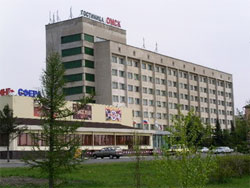 Отель «Турист»644024, Омск, ул. Б. Тито, 2 
Телефон: (3812) 31-64-14, 31-64-19E-mail: hotel@tourist-omsk.ru
http://www.tourist-omsk.ru/Остановка «Площадь Ленина»!Исторический центр города12-этажный комфортабельный гостиничный комплекс «Турист» ориентирован на прием бизнес-туристов и коллективные заезды. Здание отеля находится в центре города.Общий номерной фонд гостиницы Омска «Турист» составляет 176 номеров со всеми удобствами, в которых одновременно могут разместиться 220 человек.В стоимость проживания включен завтрак.Номера ЛюксСтудия	5500 руб. в суткиЛюкс двухкомнатный	5500 руб. в сутки Люкс трехкомнатный 5200 руб. в суткиБизнес классОдноместный номер	4000 руб. в суткиДвухместный номер	При одноместном размещении4100 руб. в сутки,При двухместном размещении 4700 руб. в суткиНомера стандарт Одноместный номер	3400 руб. в суткиДвухместный номерПри одноместном размещении3600 руб. в суткиПри двухместном размещении4200 руб. в сутки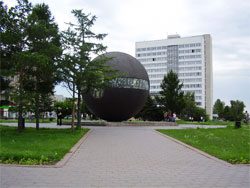 Гостиница «Молодежная»*** 644092, г. Омск, ул. Перелета,1 
Телефон:  (3812) 73–48–55, 75–18–16
Факс: (3812) 73–48–55, 75–17–54


E-mail: hotel@kdm.com.ru
http://www.kdm.com.ru/ остановка Восточная, Округ Кировский!ГОСТИНИЦА  БЛИЖАЙШАЯ К ВЫСТАВКЕГостиница расположена в районе Левобережья рядом с парковой зоной в 10 минутах от центра города (через Метромост) и в 10 минутах от аэропорта. Гостиница ориентирована на бизнес гостей и специализируется на предоставлении услуг участникам конференций, семинаров, спортивных чемпионатов.Гостиница предоставляет 117 номеров разного уровня комфорта: номера «ЛЮКС», «Студия», одноместные DBL и двухместные TWIN. В стоимость проживания включен завтрак - «шведский стол» («buffet»). В номерах – Wi-Fi, спутниковые ТВ каналы, кондиционер. Гости могут посетить ресторан "Гелиос" и бильярдный клуб, тренажерный и спортивный залы, косметический кабинет и парикмахерскую.Одноместный номер	4180 руб. в суткиДвухместный номер с одной кроватью Дабл	5100 руб. в суткиДвухместный номер с двумя кроватями Твин4180 руб. в суткиЛюкс двухкомнатный5940 руб. в суткиСемейный (одноместный в блоке)Комната с одной кроватью в блоке из 2-х комнат. Санузел общий на 2 комнаты.2090 руб. в суткиСемейный (двухместный в блоке)Комната с двумя кроватями в блоке из 2-х комнат. Санузел общий на 2 комнаты3080 руб. в суткиАпартаменты12900 руб. в сутки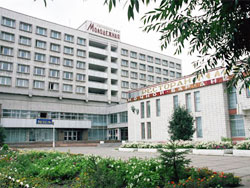 Гостиница "Аврора"644015, г.ОмскПоворотникова,6Тел./факс: +7–3812–55–73 52Моб.тел: +7-951-416-04-44 E-mail: info@avrorahotel55.ruhttp://www.avrorahotel55.ru/ (форма онлайн-бронирования)остановка Суворова, Округ Кировский!ГОСТИНИЦА  БЛИЖАЙШАЯ К ВЫСТАВКЕГостиница расположена в 5 км. от Экспоцентра. В номерном фонде 124 номера европейского уровня оснащенные всем необходимым для работы и отдыха. В каждом номере Wi-Fi, телефон, холодильник, фен, балкон. Есть номера для некурящих гостей. В стоимость проживания включен завтрак «Шведский стол».В гостинице: круглосуточная стойка размещения, бесплатная охраняемая парковка,  бесплатный Wi-Fi, 2 ресторана, лобби-бар, 3 конференц-зала, бизнес-центр, комната переговоров, сауна, тренажерный зал, бильярд, прачечная, сейфовые ячейки, камера хранения. Дополнительные сервисы: трансфер, экскурсии. Для иностранных гостей:Оформление визового приглашения. Расстояние:От Аэропорта  -  4, 21 кмОт ЖД Вокзала – 8, 97 км.Одноместный стандартный от 3500  до 4000 рублейДвухместный стандартный 4000   руб. в суткиСтудия4500 руб. в суткиПолулюкс5000 руб. в сутки Люкс 6000 руб. в сутки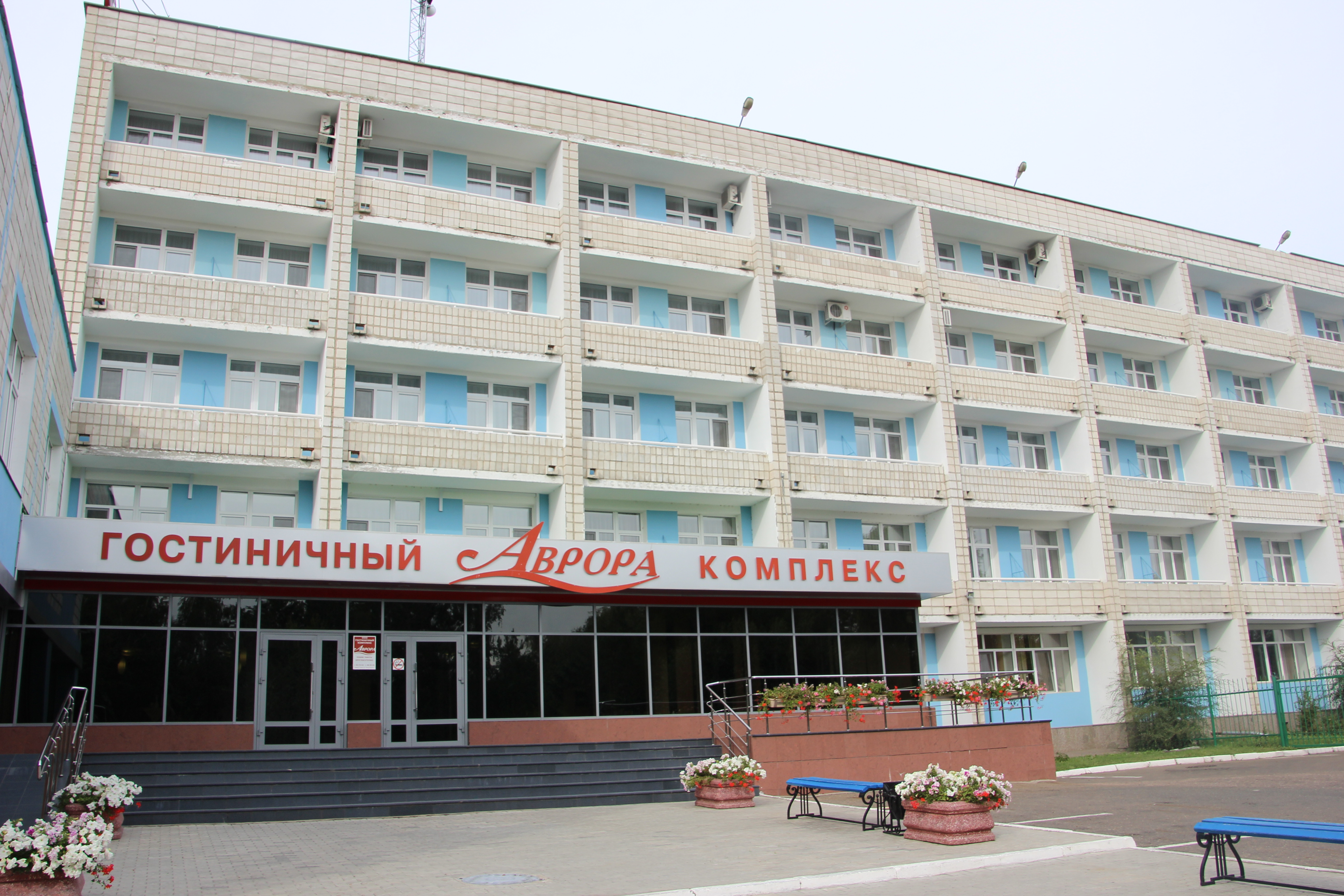 